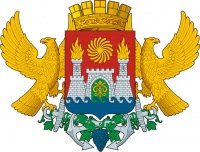 АДМИНИСТРАЦИЯ ГОРОДСКОГО ОКРУГА С ВНУТРИОРДСКИМ ДЕЛЕНИЕМ«ГОРОД МАХЧКАЛА» МУНИЦИПАЛЬНОЕ БЮДЖЕТНОЕ ОБЩЕОБРАЗОВАТЕЛЬНОЕ УЧРЕЖДЕНИЕ«НАЧАЛЬНАЯ ШКОЛА – ДЕТСКИЙ САД №66»________________________________________________________________________________                                        Отчетакции по изготовлению поздравительных открыток для бойцов СВО – «Новогодняя почта»   Наверное, не будет большим преувеличением сказать, что Новый Год — это главный и особенный праздник в жизни каждого человека. По устоявшейся традиции его принято отмечать в кругу семьи и друзей. Вот только обстоятельства зачастую складываются так, что сделать это нет возможности. Например, солдат принимающих участие в СВО на Украине, домой никто не отпустит. В такой момент, когда в канун всеобщего торжества, ты вырван из привычного круга, важен любой знак внимания. Ведь в эти дни, он воспринимается с особой теплотой. Именно поэтому, чтобы поддержать наших военных и проходит акция: «Новогодние открытки солдатам от детей».    К акции активно присоединились обучающиеся 1-4 классов МБОУ «Начальная школа – детский сад №66».      В рамках акции все участники изготовили открытки участникам специальной военной операции,  в которых выразили свою признательность и слова благодарности, поддержки и пожелания нашим солдатам.
 Ул. М. Гаджиева, 198 «а», г. Махачкала, республика Дагестан, 367032тел. (8722) 694809, е-mail: progimnaziya66@mail.ru